« 15 » апреля 2021 г.					                     		   № 90	В соответствии с Постановлением Правительства РФ от 08.10.2020 №1630 «О внесении изменений в приложение №15 к государственной программе Российской Федерации «Обеспечение доступным и комфортным жильем и коммунальными услугами граждан Российской Федерации», в  целях обеспечения возможности проведения голосования по отбору общественных территорий, подлежащих благоустройству в рамках реализации муниципальной программы «Формирование комфортной городской среды», руководствуясь Уставом поселка Березовка, ПОСТАНОВЛЯЮ: 	1. Провести голосование по отбору общественных территорий поселка Березовка Березовского района Красноярского края, подлежащих благоустройству в 2022 году, в электронной форме в информационно-телекоммуникационной сети «Интернет» на единой общероссийской платформе 24.gorodsreda.ru.	2. Установить период голосования: с 26 апреля до 30 мая 2021 года.	3. Предложить гражданам на голосование три общественные территории:Спортивная площадка в МК-16 в районе БСОШ №4Сквер «Школьный» в районе БСОШ №3Сквер «Солнышко» в МК-16  за  Детским садом №2.	4. Определить способы голосования: На единой платформе голосования za.gorodsreda.ru (авторизоваться на gorodsreda.ru можно - через портал Госуслуг - по подтвержденному номеру телефона)С помощью волонтеров по подтвержденному номеру телефонаВ личном кабинете на портале pos.gosuslugi.ru 	5. Информацию о проведении голосования разместить на официальном сайте Администрации поселка Березовка (www.pgt-berezovka.ru) и в общественно-политической газете Березовского района «Пригород». 	6. В голосовании могут принимать участие граждане РФ, достигшие 14-летнего возраста и прошедшие регистрацию на платформе.7. Контроль за выполнением настоящего постановления возложить на Председателя общественной комиссии А.А. Кузнецова.8. Настоящее постановление вступает в силу со дня его официального опубликования в газете «Пригород».Глава поселка								С.А. Суслов 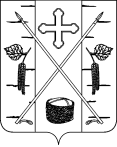 АДМИНИСТРАЦИЯ ПОСЕЛКА БЕРЕЗОВКАБЕРЕЗОВСКОГО РАЙОНА КРАСНОЯРСКОГО КРАЯПОСТАНОВЛЕНИЕп. БерезовкаО проведении голосования по отбору общественных территорий в электронной форме в информационно-телекоммуникационной сети «Интернет»